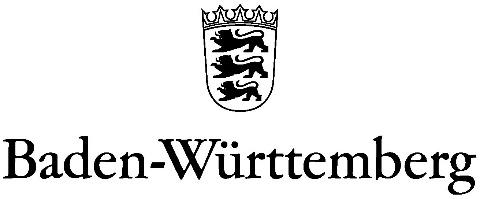 STAATLICHES SCHULAMT MANNHEIM Pädagogischer Bericht der allgemeinen Schulefür die Durchführung des Verfahrens zur Feststellung des Anspruchs auf ein sonderpädagogisches BildungsangebotPersonenbezogene Daten des Kindes / JugendlichenErziehungs- / SorgeberechtigteSchulbiographieVORSCHULISCHER BEREICHGgf. Betreuer / Kontaktpersonen mit Adresse / Tel. benennen und die Dauer angeben.SCHULE Anlass für die Einleitung von FördermaßnahmenWarum steht zu erwarten, dass das Kind auch mit Unterstützung und Beratung einer sonderpädagogischen Lehrkraft das Ziel der allgemeinen Schule nicht erreichen kann? Aussagen zum KindDarstellung der schulischen, bzw. vorschulischen LernsituationBesondere Auffälligkeiten und HinweiseDen Eltern wurde der Pädagogische Bericht ausgehändigt am:	 Ort, Datum:							 Verantwortende Lehrkraft:					 An dasStaatliche Schulamt Mannheim- bitte ausschließlich über das SPFA-Tool -Dateiname (pdf): PB_Erstellungsdatum_Name, Vorname d. Sch.Name Allg. Schule Die Daten in I. und II. sind auf Voll-ständigkeit und Richtigkeit überprüft.Bei EinschulungenAnmeldetermin an der Schule: VornameVornameVornameNachnameNachnameNachnameGeburtsdatumGeburtsortGeburtsortGeburtsortGeschlechtStaatsangehörigkeitStraße, HausnummerStraße, HausnummerStraße, HausnummerStraße, HausnummerStraße, HausnummerStraße, HausnummerPLZPLZWohnortWohnortWohnortDienstliche E-Mail der Klassenleitung:Derzeit besuchte Einrichtung/SchuleDerzeit besuchte Einrichtung/SchuleDerzeit besuchte Einrichtung/SchuleDerzeit besuchte Einrichtung/SchuleDerzeit besuchte Einrichtung/SchuleGenaue Klassenbezeichnung (1a, 1b, etc.)::Bei einzuschulenden Kindern: Zuständige Grundschule des Wohnbezirks:Bei einzuschulenden Kindern: Zuständige Grundschule des Wohnbezirks:Bei einzuschulenden Kindern: Zuständige Grundschule des Wohnbezirks:Bei einzuschulenden Kindern: Zuständige Grundschule des Wohnbezirks:Bei einzuschulenden Kindern: Zuständige Grundschule des Wohnbezirks:Klassenlehrer(in)VornameVornameVornameVornameNachnameNachnameNachnameBitte ankreuzen: Diese Person ist…Bitte ankreuzen: Diese Person ist…Bitte ankreuzen: Diese Person ist…Bitte ankreuzen: Diese Person ist…Bitte ankreuzen: Diese Person ist…Bitte ankreuzen: Diese Person ist…Bitte ankreuzen: Diese Person ist… leiblicher Vater leibliche Mutter leiblicher Vater leibliche Mutter leiblicher Vater leibliche Mutter sorgeberechtigt nicht sorgeberechtigt sorgeberechtigt nicht sorgeberechtigt sorgeberechtigt nicht sorgeberechtigt gesetzlicher Vertreter/ VormundTelefon FestnetzTelefon FestnetzTelefon MobilTelefon MobilTelefon MobilE-MailE-MailStraße, HausnummerStraße, HausnummerStraße, HausnummerStraße, HausnummerStraße, HausnummerStraße, HausnummerStraße, HausnummerPLZWohnortWohnortWohnortWohnortWohnortWohnortVornameVornameVornameVornameNachnameNachnameNachnameBitte ankreuzen: Diese Person ist…Bitte ankreuzen: Diese Person ist…Bitte ankreuzen: Diese Person ist…Bitte ankreuzen: Diese Person ist…Bitte ankreuzen: Diese Person ist…Bitte ankreuzen: Diese Person ist…Bitte ankreuzen: Diese Person ist… leiblicher Vater leibliche Mutter leiblicher Vater leibliche Mutter leiblicher Vater leibliche Mutter sorgeberechtigt nicht sorgeberechtigt sorgeberechtigt nicht sorgeberechtigt sorgeberechtigt nicht sorgeberechtigt gesetzlicher Vertreter/ VormundTelefon FestnetzTelefon FestnetzTelefon MobilTelefon MobilTelefon MobilE-MailE-MailStraße, HausnummerStraße, HausnummerStraße, HausnummerStraße, HausnummerStraße, HausnummerStraße, HausnummerStraße, HausnummerPLZWohnortWohnortWohnortWohnortWohnortWohnortKindergartenGrundschulförderklasseSchulkindergartenFrühförderung durchMedizinisch-körperlicheBesonderheiten(ggf. Bericht als Anlage)Besuchte SchuleSchuljahr GSFöKl bzw.KlasseVKL, FKL,E-KlasseFehltage,wenn relevantZurückstellung1. Schulbesuchsjahr2. Schulbesuchsjahr3. Schulbesuchsjahr4. Schulbesuchsjahr5. Schulbesuchsjahr6. Schulbesuchsjahr Letztes Zeugnis/letzter Lernbericht beigefügt – Verpflichtend als EntscheidungsgrundlageDokumentation der Förderung und EntwicklungDokumentation der Förderung und EntwicklungDokumentation der Förderung und EntwicklungUnterricht und SchuleUnterricht und SchuleUnterricht und SchuleWann? Wie lange? Fördermaßnahmen im Unterricht (z.B. Diff.-Maßnahmen, Wiederholungen… )Fördermaßnahmen im Unterricht (z.B. Diff.-Maßnahmen, Wiederholungen… )Beratungslehrkraft (nur mit Einverständniserklärung der Eltern oder aufgrund der direkten Information der Eltern)Beratungslehrkraft (nur mit Einverständniserklärung der Eltern oder aufgrund der direkten Information der Eltern)Beratungslehrkraft (nur mit Einverständniserklärung der Eltern oder aufgrund der direkten Information der Eltern)Wann? Wie lange? Dokumentation und Empfehlung der TätigkeitDokumentation und Empfehlung der TätigkeitSonderpädagogischer Dienst / FrühförderungSonderpädagogischer Dienst / FrühförderungSonderpädagogischer Dienst / FrühförderungWelches SBBZ?Wann? Wie lange?  Bericht des sonderpädagogischen Dienstes / der Frühförderung liegt bei.Empfehlung des Sonderpädagogischen Dienstes bzw.
Begründung, falls der Sonderpädagogische Dienst bislang nicht involviert warBegleitende HilfenBegleitende HilfenBegleitende HilfenWann? Wie lange? Art der Hilfe (Schulbegleitung, Eingliederungshilfe, etc.)Art der Hilfe (Schulbegleitung, Eingliederungshilfe, etc.)Familiäre SituationEntwicklungsstandEntwicklungsstandMotorikWahrnehmungSprachekognitive Entwicklungzeitliche/örtliche OrientierungLern- und ArbeitsverhaltenLern- und ArbeitsverhaltenLernbereitschaftArbeitshaltungSelbstständigkeitSozialverhaltenSozialverhaltenKontaktverhaltenKonfliktverhaltenRegelbewusstseinAußerschulische EinbindungLernbereich Mathematik (inkl. letzte Zeugnisnote)Lernbereich Deutsch (inkl. letzte Zeugnisnote)Schwierigkeiten und Stärken